Школьная подготовка.С 23 ноября 2021г. в подготовительной группе, началась подготовка  детей  к обучению   в школе  на платной основе. Подготовку ведет учитель начальных классов Татьяна Николаевна Воробьёва.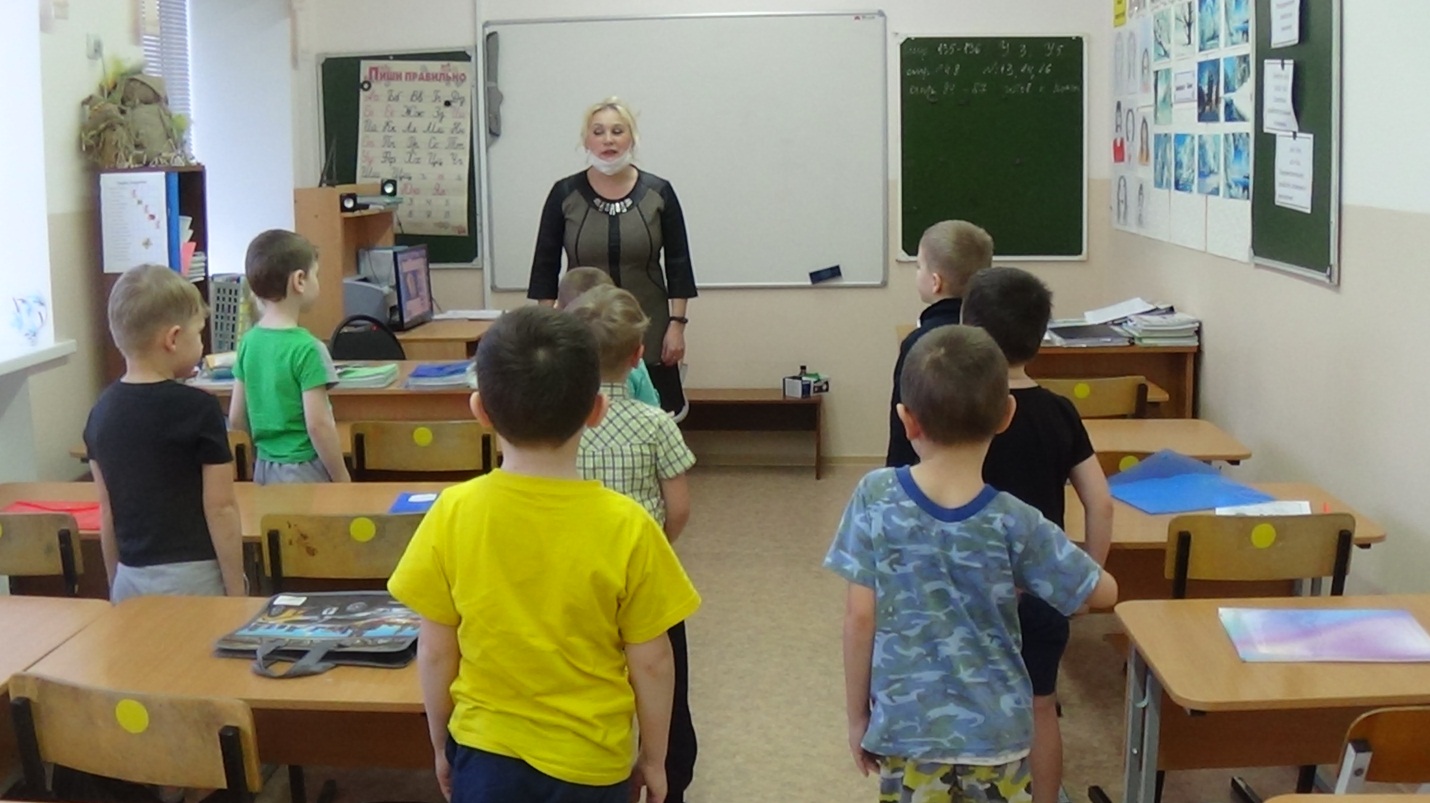 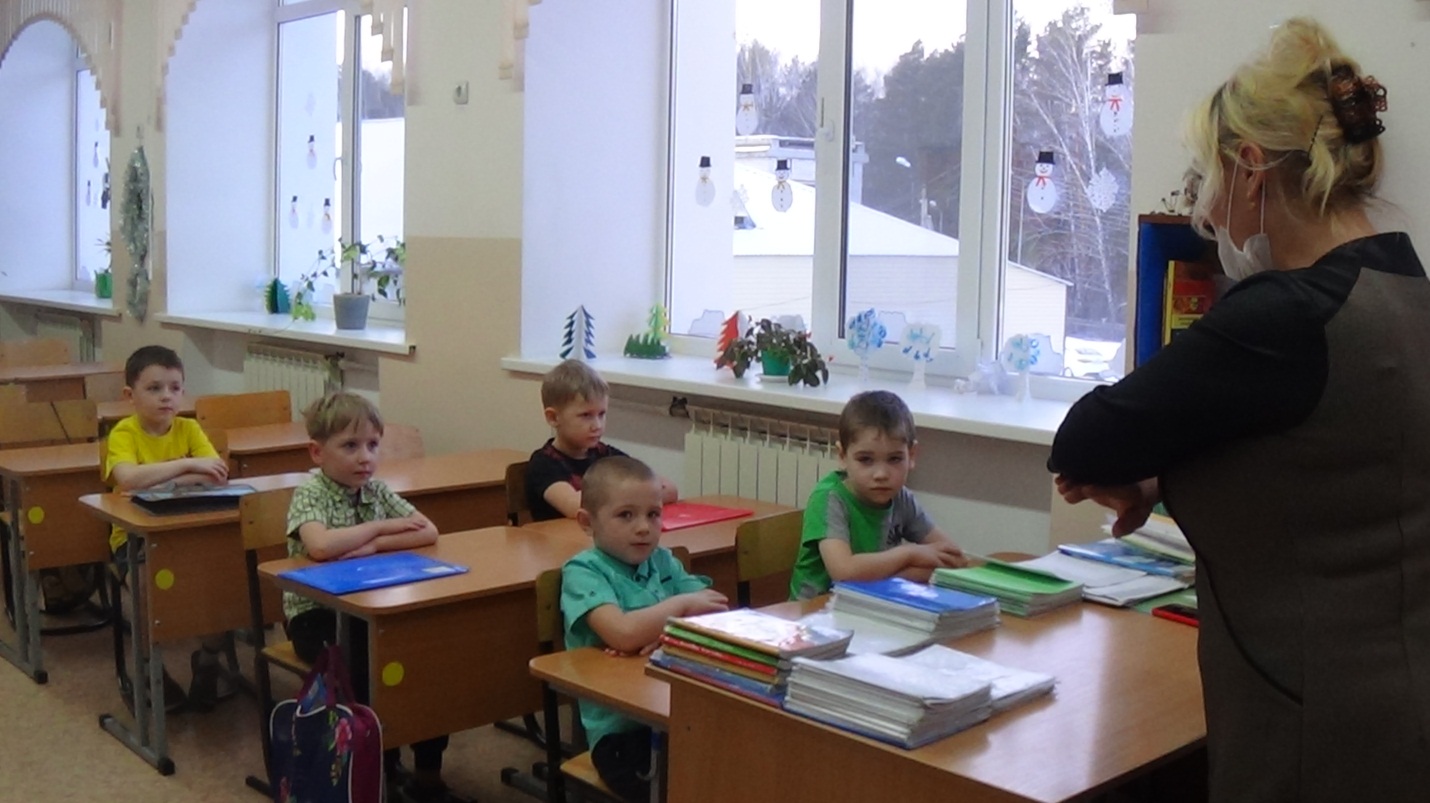 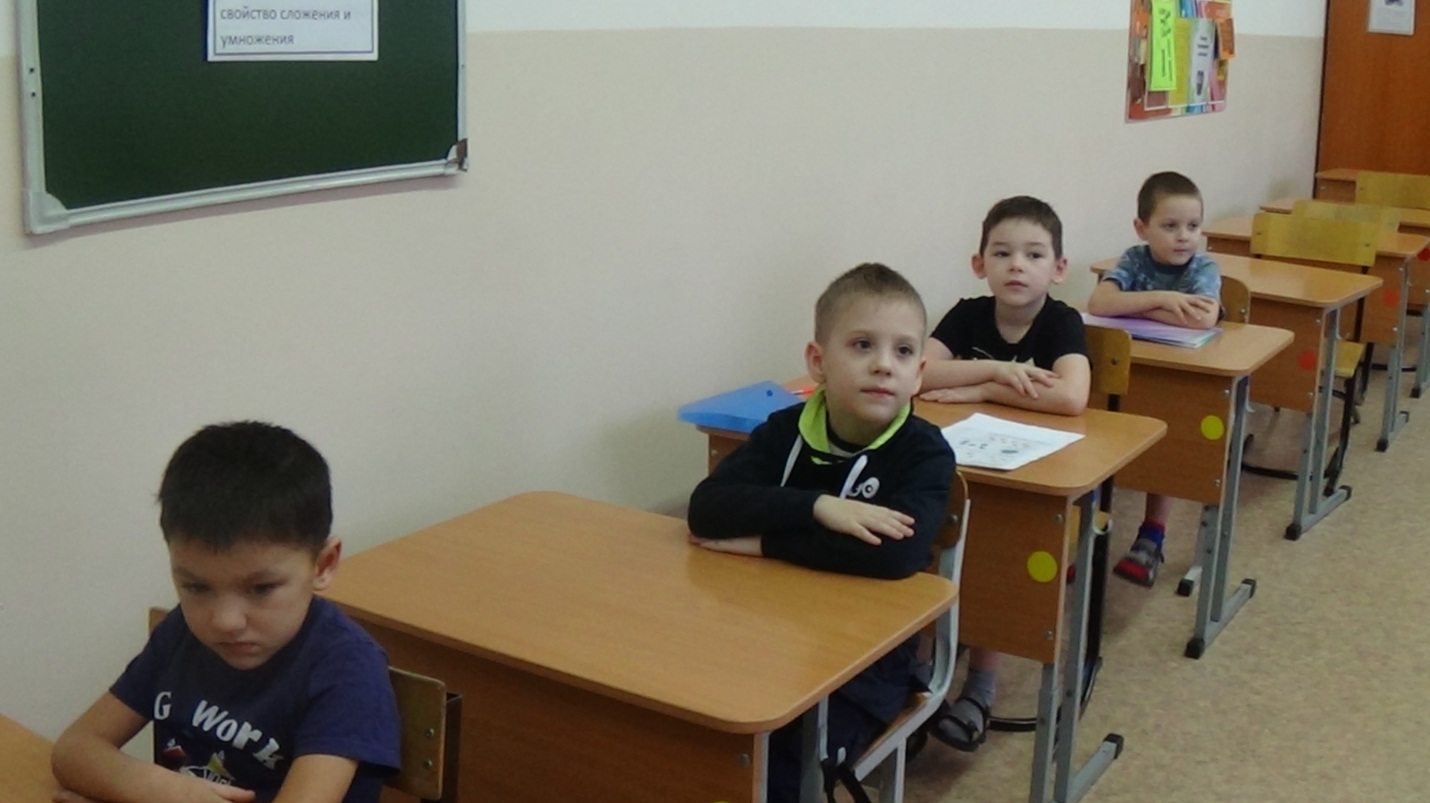 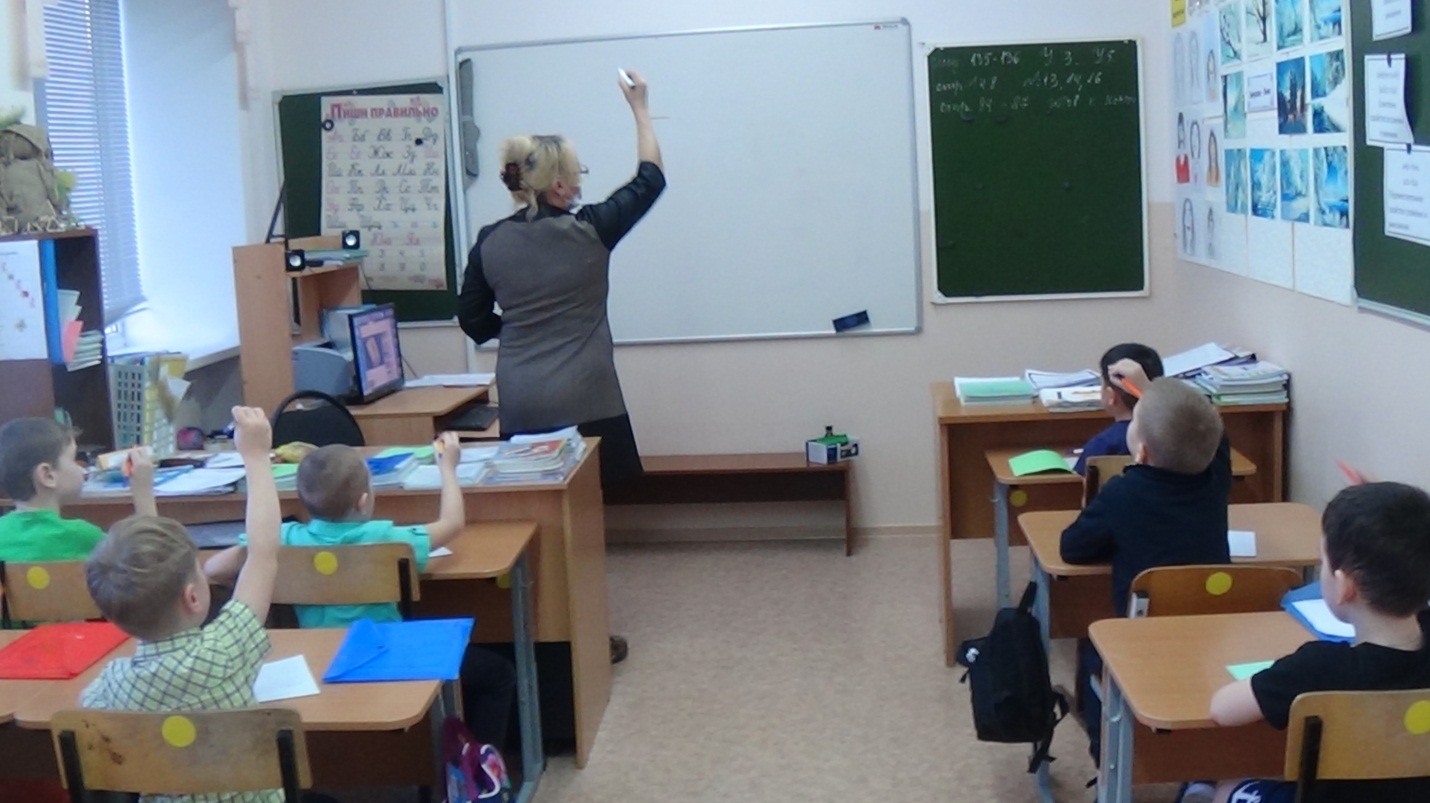 Воспитатель  Гекало Н.В.